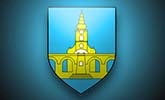 PRORAČUN U MALOMVodič za građaneUZ PRORAČUN OPĆINE NOVA KAPELAZA 2024.GODINUŠto je Proračun?Proračun je temeljni financijski dokument u kojem su iskazani svi planirani godišnji prihodi i primici, te rashodi i izdaci jedinice lokalne samouprave za proračunsku godinu.odnosi se na fiskalnu godinu koja počinje 1.siječnja, a završava 31.prosincasadrži i projekciju prihoda i primitaka, rashoda i izdataka za dvije naredne godinepropisi kojim su regulirana sva pitanja vezana uz proračun je Zakon o proračunu („Narodne novine“ broj  144/21).Kako se donosi Proračun?Proračun donosi predstavničko tijelo jedinica lokalne samouprave (Općinsko vijeće Općine Nova Kapela).Proračun se prema Zakonu mora donijeti najkasnije do konca tekuće godine za iduću godinu prema prijedlogu kojega utvrđuje načelnik i dostavlja predstavničkom tijelu do 15. studenog tekuće godine.Ako se proračun ne donese u zakonskom roku, posljedice su:1. privremeno financiranje2. raspuštanje Općinskog vijeća3. prijevremeni izbori za članove Općinskog vijećaNačela ProračunaPropisana su načela proračuna kojih se moraju pridržavati svi koji sastavljaju proračune, a to su:Načelo uravnoteženosti – prihodi moraju biti jednaki rashodima, te se smije trošiti onoliko sredstava koliko ih se može prikupitiNačelo jedne godine -  prihodi i rashodi planiraju se za jednu proračunsku, odnosno kalendarsku godinu.Načelo jedinstva i točnosti – svi proračunski prihodi moraju biti prikazani u samom proračunu, a rashodi se moraju trošiti na način i u iznosima kako je proračunom planiranoNačelo univerzalnosti – svi prihodi mogu se koristiti za financiranje svih rashoda, osim u slučaju kada je posebnim zakonom ili odlukama propisana iznimka – namjenski prihodi i primici koji se smiju koristiti samo za financiranje određenih rashoda i izdatakaNačelo specifikacije – svi prihodi moraju biti raspoređeni po ekonomskoj klasifikaciji i iskazani po izvorima, a rashodi prema proračunskim klasifikacijama, te moraju biti uravnoteženi s prihodimaNačelo transparentnosti - proračun i svi dokumenti vezani uz njega moraju biti dostupni javnosti, odnosno objavljeni u Službenim glasniku JLSNačelo dobrog financijskog upravljanja – proračunska sredstva moraju se koristiti ekonomično, učinkovito i djelotvorno.Izmjene ProračunaProračun nije statičan akt, već se sukladno Zakonu o proračunu može mijenjati tijekom proračunske godine sukladno prispjelim i očekivanim prihodima i izdacima. Takva izmjena naziva se rebalans proračuna. Procedura izmjena i dopuna proračuna istovjetna je proceduri donošenja proračuna. Rebalans proračuna predlaže načelnik, a donosi Općinsko vijeće.Sadržaj ProračunaOpći dio – sastoji se od Računa prihoda i rashoda i Računa financiranja, sadrži strukturu prihoda i primitaka te rashoda i izdataka po vrstamaPosebni dio -  sastoji se od plana rashoda i izdataka iskazanih po Razdjelima na razini programa, koji se sastoje od aktivnosti i projekataPlan razvojnih programa - prikaz proračuna kroz ciljeve s rezultatima.PRIHODI PRORAČUNA 1. Prihodi poslovanja61. Prihod od poreza (porez i prirez na dohodak, porez na imovinu, porez na robu i usluge)63. Pomoći (pomoći iz drugih proračuna, pomoći od izvanproračunskih korisnika, pomoći od sredstava EU)64. Prihodi od imovine (prihodi od zakupa, koncesije, kamate, ostali prihodi od financijske i nefinancijske imovine) 65. Prihodi od pristojbi i naknada (upravne i administrativne pristojbe, prihodi po posebnim propisima, komunalni doprinosi i naknade, boravišna pristojba, šumski doprinos) 2. Prihodi od prodaje nefinancijske imovine 71. Prihod od prodaje neproizvedene dugotrajne imovine (poljoprivredno zemljište, građevinsko zemljište) 72. Prihodi od prodaje proizvedene dugotrajne imovine (građevinski objekti, stambeni objekti)Određeni prihodi su strogo namjenski, odnosno određeni prihod može se koristiti samo za točno određeni rashod, npr:komunalni prihodi – isključivo za komunalne programekomunalni doprinos – gradnja objekata i uređaja komunalne infrastrukturekomunalna naknada – održavanje objekata i uređaja komunalne infrastrukturenenamjenski prihodi (porezi i ostali prihodi) – moguće financirati sve vrste rashoda RASHODI PRORAČUNA 1. Rashodi poslovanja31. Rashodi za zaposlene (plaće djelatnika Općine i vlastitog komunalnog pogona, plaće djelatnika u javnim radovima, naknade, doprinosi na plaće)32. Materijalni rashodi (održavanje komunalne infrastrukture, održavanje objekata, postrojenja i opreme, naknade vijećnicima, uredski materijal, energija, telefon, internet, pošta, intelektualne usluge, reprezentacija, ...)34. Financijski rashodi (bankarske usluge)35. Subvencije (subvencije poljoprivrednicima, obrtnicima)36. Pomoći (tekuće i kapitalne pomoći)37. Naknade građanima i kućanstvima (troškovi koji se odnose na isplate u okviru programa socijalne skrbi, stambeno zbrinjavanje, novorođenčad, stipendije, …)38.Ostali rashodi -donacije (naknade za rad udruga u kulturi, sportu, socijali, financiranju političkih stranaka i sl.)2. Rashodi za nabavu nefinancijske imovine42. Rashodi za nabavu proizvedene dugotrajne imovine (građevinski objekti, postrojenja i oprema, nematerijalna proizvedena imovina)45. Rashodi za dodatna ulaganja na nefinancijskoj imovini (dodatna ulaganja na građevinskim objektima)Rashodi – zakonske obvezeOpćine i gradovi u svom samoupravnom djelokrugu obavljaju poslove lokalnog značaja kojima se neposredno ostvaruju potrebe građana, a koji nisu Ustavom ili zakonom dodijeljeni državnim tijelima i to osobito poslove koji se odnose na:Održavanje objekata i uređaja komunalne infrastruktureGradnja objekata i uređaja komunalne infrastruktureProtupožarna i civilna zaštitaSocijalni programiPredškolski odgoj,Osnovno školsko obrazovanjePlaće i materijalni rashodi stručnih tijela JLSManifestacije, redovan rad udruga u kulturiSportKulturaTehnička kulturaGdje saznati više o Proračunu i drugim općinskim aktima?U Službenim novinama Općine Nova KapelaNa web stranicama Općine Nova Kapela : www.opcinanovakapela.hrAdresa: Nova Kapela, Trg Kralja Tomislava 9Tel: 035/384 015   Fax: 035/384 037E-mail: opcina-nova-kapela@sb.t-com.hrProgrami i aktivnostiProgrami i aktivnostiPlan proračuna 2024Plan proračuna 2024Plan proračuna 2024Plan proračuna 20241001MJERE I AKTIVNOSTI ZA OSIGURANJE RADA IZ DJELOKRUGA PREDSTAVNIČKOGA TIJELAMJERE I AKTIVNOSTI ZA OSIGURANJE RADA IZ DJELOKRUGA PREDSTAVNIČKOGA TIJELA6.776,001002MJERE I AKTIVNOSTI ZA OSIGURANJERADA IZ DJELOKRUGA IZVRŠNOG TIJELAMJERE I AKTIVNOSTI ZA OSIGURANJERADA IZ DJELOKRUGA IZVRŠNOG TIJELA97.791,002001MJERE I AKTIVNOSTI ZA OSIGURANJE RADA IZ DJELOKRUGA JEDINSTVENOG UPRAVNOG ODJELAMJERE I AKTIVNOSTI ZA OSIGURANJE RADA IZ DJELOKRUGA JEDINSTVENOG UPRAVNOG ODJELA373.842,002002AKTIVNA POLITIKA ZAPOŠLJAVANJAAKTIVNA POLITIKA ZAPOŠLJAVANJA384.321,002003RAZVOJ POLJOPRIVREDERAZVOJ POLJOPRIVREDE78.679,002004RAZVOJ GOSPODARSTVARAZVOJ GOSPODARSTVA444.000,002005ODRŽAVANJE OBJEKATA I UREĐAJAKOMUNALNE INFRASTRUKTUREODRŽAVANJE OBJEKATA I UREĐAJAKOMUNALNE INFRASTRUKTURE237.000,002006GRADNJA OBJEKATA I UREĐAJAKOMUNALNE INFRASTRUKTUREGRADNJA OBJEKATA I UREĐAJAKOMUNALNE INFRASTRUKTURE1.052.100,002007PROSTORNO UREĐENJE I UNAPREĐENJESTANOVANJAPROSTORNO UREĐENJE I UNAPREĐENJESTANOVANJA54.000,002008ZAŠTITA OKOLIŠAZAŠTITA OKOLIŠA65.000,002009PROTUPOŽARNA I CIVILNA ZAŠTITAPROTUPOŽARNA I CIVILNA ZAŠTITA1.626.700,002010SOCIJALNA SKRB,  NOVČANA POMOĆ IDEMOGRAFSKE MJERESOCIJALNA SKRB,  NOVČANA POMOĆ IDEMOGRAFSKE MJERE72.000,002011RAZVOJ SPORTA I REKREACIJERAZVOJ SPORTA I REKREACIJE80.000,002012JAVNE POTREBE U KULTURIJAVNE POTREBE U KULTURI40.000,002013PREDŠKOLSKI ODGOJ I OBRAZOVANJEPREDŠKOLSKI ODGOJ I OBRAZOVANJE315.912,002014UPRAVLJANJE IMOVINOMUPRAVLJANJE IMOVINOM116.000,002015FINANCIRANJE UDRUGA I SPOMENOBILJEŽJA DOMOVINSKOGA RATAFINANCIRANJE UDRUGA I SPOMENOBILJEŽJA DOMOVINSKOGA RATA10.000,002016ZDRAVSTVO I ZAŠTITA, OČUVANJE I UNAPREĐENJE ZDRAVLJA LJUDIZDRAVSTVO I ZAŠTITA, OČUVANJE I UNAPREĐENJE ZDRAVLJA LJUDI1.000,002017KAPITALNA ULAGANJA U IMOVINUKAPITALNA ULAGANJA U IMOVINU1.652.000,002019VLASTITI KOMUNALNI POGONVLASTITI KOMUNALNI POGON140.907,00UKUPNO  ( EUR )UKUPNO  ( EUR )6.848.028,00 